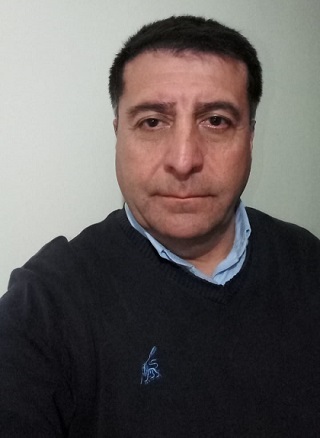 RENÉ G. GÁLVEZ QUEZADARUT 10.733.778-4, Fecha Nacimiento 13 de Agosto de 1968Calle Estados Unidos N° 58, Los Ángeles +569 73105982rgalvez@post.comProfesional  de la venta con más de 20 años de experiencia en las áreas, comercialización, representación, logística, distribución, supervisión, jefatura de operaciones comerciales y administrativas, canal de venta horeca, mayorista, grandes cuentas. Casado, tres hijos, soy una persona autónomo proactivo,  trabajador, creativo,  dispuesto y capaz  de asumir cualquier reto relacionado a mis competencias laborales en venta de cualquier artículo o producto dentro o fuera de la Ciudad de Los Ángeles,  considero siempre en los desafíos laborales que emprendo, proyección y desarrollo,  el propósito consagrar logros y resultados en las tareas encomendadas.EXPERIENCIA    PROFESIONAL 11.2017 – 10-2018 | Actividad Independiente,   Compra y Venta de Alimentos canal gastronómico, para   Los Ángeles, 06.2013 – 10.2017 | Sociedad Industrial y Comercial Trezal S.A., www.trezal.com, compañía dedicada a la importación, elaboración y comercialización de Ovoproductos y materias primas derivados del huevo, para la industria alimenticia y pastelera, se desempeñó en el cargo   Jefe Venta Regional, Zona Sur,   logros  fueron la creación, formación, incremento y mantención de la cartera de clientes, grandes cuentas, planificación y puesta en marcha de las operaciones comerciales en la zona sur,  basado en objetivos a corto plazo, desarrollo de productos, planes de trabajo, y diseños protocolos de ventas y normalización, Planta y  oficinas centrales, José Joaquín Pérez 5882 5884, Quinta Normal, Santiago, Tél.: (56-2) 25022387, 26314141 Fax (56-2) 22329570  09.2012 – 06.2013 | SDA Chile S.A., www.sdachile.cl , responsable  de la venta y comercialización regional, cargo que desempeñó como Representante de Venta Región VIII  para los canales, Mayorista, Supermercados,  Distribuidores regionales y Horeca,  cuyos logros fueron la apertura y colocación de nuevas cuentas, en la octava región,  Gerencia Comercial SDA Chile S.A., Caupolicán 9301 Bodega V-W fono 2 8272000 Quilicura Santiago.02.2012 – 07.2012 | Multicaja S.A., www.multicaja.cl, Prestó servicios como Agente de Ventas Realizando,  colocación de Servicios Financieros y Puntos de Pago de Cuenta para el Banco Santander y BCI y Recargas Telefónicas comercios establecido. En Soc. Administradora de Redes Transaccionales y Financiera S.A.  Multicaja S.A., Oficina Central  Calle Phillips N° 84 Piso 5, Teléfono 02-7992304, e-mail contacto@multicaja.cl, Santiago.06.2005 - 06.2006 | Alimentos HArol S.A.,  se desempeño, como Vendedor Zonal  para la Provincia del Biobío cuya función fue formar, atender, recaudar y administrar una Cartera de Clientes Área Gastronómica, logros alcanzados principalmente  introducir la marca, los productos y la empresa en el mercado local. En ALIMENTOS HAROL S.A. Planta y oficinas comerciales ubicadas en Hermanos Eyraud 1346 Estación Central Fono 2 3764321  Santiago.01.2003 - 11.2004 | Comercial Chacao S.A., www.chacao.cl,   Vendedor Mayorista Cargo que desempeñó para la Provincia del Biobío), logro alcanzados, aumentar, mantener y potenciar la Cartera de Clientes existente e incorporar nuevos Productos marcas propias al mercado local. En  Comercial Chacao  S.A. Paica vi 2555 Bodega 6 Teléfono Fono Fax 620017, Concepción.02.1999 - 03.2002 | Distribuidora del Pacifico S.A., www.dipac.cl,   Vendedor Mayorista, actividad que desarrolló para los segmentos Cobertura, Minorista y Mayorista de Abarrotes, logros se aumento considerablemente la cartera de clientes potenciando la gestión de venta en sectores donde la Empresa no tenía presencia. En, Distribuidora del Pacifico S.A., Encomenderos 253 Las Condes teléfono 56-2-2335885 fono fax 56-2-2344203 Santiago.01.1994 – 05-1998    | Recaudadora S.A., cobranzas. Coordinador Jurídico puesto de Responsabilidad que desarrollé como encargado de la cobranza judicial de créditos castigados Financiera Condell S.A. cuya función principal fue coordinar, tramitar, negociar y gestionar  causas en proceso de cobranzas judicial ante las instancias legales correspondientes, en Recaudadora S.A. Sucursal Los Ángeles.EXPERIENCIA   LABORAL HONORARIO11.2011 – 11.2012 | Prestó servicios transitorios de venta, desarrollo y comercialización de anuncios publicitarios para el directorio de empresas www.amarillasinternet.com, cuya actividad fue captar y vender principalmente segmento empresas. 09.2011 – 01.2012 | Prestó servicios transitorios como Gestor de Negocios, cuya  prestación consistió en promover y establecer plataformas de negocios en la provincia del Biobío con los principales distribuidores  y comerciantes mayorista de la zona  en Agrosabros, planta industrial ubicada en el Olivar 2422 Fono 8520672 La Pintana Santiago.09.2011 – 09.2011 | Por el mes de septiembre 2011 presté servicios transitorios como Ejecutivo Ventas Terreno, para JJD Comunicaciones Ltda., la prestación consistió en atender una cartera de clientes asignada, vender los servicios de recarga y juegos de azar, recaudar, cargar e instalar POS o equipos para las comunas de Renaico, Angol, Collipulli, Puren y Los Sauces.    PREPARACIÓN PROFESIONALCURSOS Y CAPACITACION:Administración Contable. 1993 - Curso de Capacitación dictado por la Universidad de Concepción, Sede Los Ángeles, duración 172 horas Pedagógicas.Técnicas de Ventas. 1997 - Curso de Capacitación laboral dictado por el Instituto de Capacitación y Desarrollo ICADE, Los Ángeles. Marketing y Metodología de la Venta. 2003 - Curso de Capacitación Integral para Vendedores Profesionales, en Técnicas Modernas y Avanzadas de Ventas en Tiempos Actuales, dictado por la Consultora Anguita & Asociados Ltda., con una duración de 320 Hrs. Pedagógicas, realizado en las Aulas de la CCAF La Araucana Los Ángeles.Venta con Programación Neurolingüística (PNL). 2007 - Curso de Técnicas de Ventas con PNL, dictado por la Consultora y Capacitación Coaching - Ingeniería Interpersonal Ltda. SantiagoHERRAMIENTAS O DESTRESASMedios Tecnológicos, Computación, nivel usuario avanzado, Manejo y Conocimientos a Nivel medio de Herramientas Office y otras, Básico, Excel, uso, manejo  y gestión publicitaria en redes sociales.Habilidades innatas para abordar y establecer diálogo comercial con un potencial clientes ESTUDIOS EDUCACIÓN MEDIA:1984 – 1988, Egresa Liceo de Hombres A-59 Los Ángeles, Científico Humanista.EDUCACION SUPERIOR:1989- 1992, Técnico en Computación, Instituto Profesional Dr. Virginio Gómez G., sede Los Ángeles, Incompleto.René Gerardo Gálvez Quezada